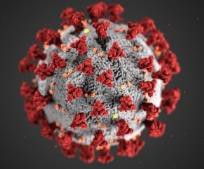 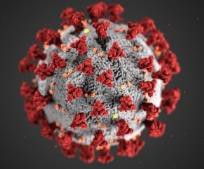 Resumen EjecutivoIntroducción 26 de octubre de 2020Delaware, ubicada en la región del Atlántico Medio, tiene una población de 972,332, que ocupa el puesto 45 en tamaño de población entre todos los estados de los EE. UU., con aumentos significativos durante las temporadas de primavera y verano debido a la afluencia de visitantes a sus playas. Si bien la mayoría de los estados tienen departamentos de salud locales y estatales, la División de Salud Pública (DPH) dentro del Departamento de Salud y Servicios Sociales (DHSS) sirve como la entidad de salud pública para las necesidades estatales y locales. Durante esta pandemia de COVID-19, la asignación y administración efectivas de una vacuna reducirán significativamente los efectos de COVID-19 en la salud, la sociedad y la economía de Delaware. Aunque el objetivo general es vacunar a todas las personas en Delaware, el suministro inicial de vacunas será insuficiente para alcanzar este objetivo. Delaware utilizará su experiencia en vacunación masiva durante la nueva pandemia de influenza H1N1 y la temporada anual de influenza, así como la infraestructura creada para las pruebas de COVID-19 para desarrollar e implementar un enfoque gradual para la distribución de vacunas.Secciones de planificación de la vacunación contra la COVID-19:Sección 3: Enfoque por fases para la vacunación contra la COVID-19El Centro de Operaciones de Salud Estatal de la División de Salud Pública de Delaware (DPH SHOC) comprende los desafíos importantes tanto para la distribución como para la administración de vacunas que conlleva un suministro inicialmente limitado de la vacuna contra la COVID-19. De manera similar a lo que sucedió durante la nueva pandemia de influenza H1N1, Delaware implementará un despliegue gradual de la vacuna. Durante la Fase 1 y 2, Delaware tiene la intención de considerar y adoptar los grupos prioritarios recomendados por los CDC y otros expertos en la materia. Hemos establecido acuerdos de punto cerrado de dispensación (POD) con hospitales y agencias de servicios médicos de emergencia para activar y operar sitios de vacunación para miembros críticos de la fuerza laboral identificados. Se utilizarán nuestro concepto de operaciones de estándares de atención en caso de crisis (CSC CONOP) juntocon las recomendaciones del Grupo Asesor de Salud Pública y Ética Médica de Delaware para guiar la asignación ética de la vacuna cuando los suministros no sean adecuados para tratar a toda la población. Durante la Fase 3, la activación de nuestros Anexos de Punto de Dispensación abiertos POD atenderá al público en general.Sección 4: Poblaciones críticasEl DPH está trabajando diligentemente para garantizar la equidad en el acceso a las vacunas contra la COVID-19 en todas las poblaciones de Delaware. Las poblaciones críticas identificadas en este punto incluyen las siguientes:Personas remuneradas y no remuneradas que prestan servicios en entornos de atención médica que tienen el potencial de exposición directa o indirecta a pacientes o materiales infecciosos y no pueden trabajar desde casa.Trabajadores de la salud, personal de primeros auxilios y trabajadores de apoyo de salud pública y salud comunitaria.Trabajadores esenciales (como se define en las declaraciones del estado de emergencia de Delaware, declaraciones de emergencia de salud pública, etc.).Los grupos de población prioritarios identificados con mayor riesgo (por ejemplo, aquellos en entornos congregados, aquellos que están inmunodeprimidos, los ancianos, las poblaciones minoritarias y aquellos con enfermedades crónicas de alto riesgo).Sección 5: Reclutamiento e inscripción de proveedores de vacunación contra la COVID-19El Programa de Inmunización se está comunicando con proveedores de vacunación existentes y nuevos para inscribir a todos los proveedores que deseen proporcionar la vacuna. Los proveedores que deseen administrarla deben registrarse en el Programa de Inmunización a nivel estatal a través del Sistema de Información de Inmunización, conocido como DelVAX. Para que los proveedores se inscriban en el programa de vacunación contra la COVID-19, la información de su licencia médica se comparará con  la información de la División de Regulación Profesional del Estado según los datos de inscripción proporcionados, para garantizar la validez de la información del proveedor. Se informará a los proveedores de todas las responsabilidades como proveedor de la vacuna contra la COVID-19 y se les proporcionará capacitación sobre el pedido y la administración adecuados de la vacuna.Sección 8: Almacenamiento y manipulación de la vacuna Como parte del proceso de inscripción, el Programa de Inmunización almacenará datos en el equipo de almacenamiento de vacunas para cada proveedor de COVID-19 para que los CDC igualen las dosis de vacuna distribuidas a la unidad de almacenamiento de un proveedor. Cada proveedor almacenará la vacuna de acuerdo con las temperaturas recomendadas de almacenamiento de esta. Los proveedores también tendrán el equipo apropiado para el seguimiento de las temperaturas de su unidad de almacenamiento para que el equipo funcione correctamente para mantener las vacunas dentro de los rangos de temperatura recomendados. Para garantizar que se mantenga la cadena de frío, el personal del programa de inmunización gestionará y realizará principalmente las transferencias de vacunas a medida que se produzcan.Sección 10: Recordatorios de la segunda dosis de la vacunación contra la COVID-19Habrá tres métodos de recordatorios de segunda dosis para los receptores de la vacuna. COVID-19. 1) Los proveedores proporcionarán tarjetas de registro de vacunas. 2) DelVAX tiene la capacidad de proporcionar informes de recordatorio a los proveedores, que se pueden usar para enviar cartas de recordatorio a direcciones válidas. 3) El programa de inmunización planea firmar un contrato con un proveedor que se comunicará con las personas para recordarles cuándo deben recibir su segunda dosis.Sección 12: Comunicación del programa de vacunación contra la COVID-19La Oficina de Comunicaciones de la División de Salud Pública (OComms) trabajará en estrecha colaboración con el personal de comunicaciones de otros hospitales y agencias estatales, así como con el proveedor de comunicaciones y marketing del estado para desarrollar e implementar mensajes claros y concisos sobre la vacuna contra la COVID-19. Si bien los primeros resultados de la encuesta indican que existe cierta resistencia por parte del público a recibir la vacuna COVID-19, es imperativo que la estrategia de la campaña incluya información sobre la seguridad de la vacuna, el estado de la disponibilidad de la vacuna y la educación tanto a nivel personal como comunitario de los beneficios de recibir la vacuna para reducir las dudas sobre la vacunación. Entre los canales de comunicación planificados se encuentran las principales plataformas de redes sociales, la radio y el uso de personas influyentes basadas en la fe y en la comunidad.Sección 14: Monitoreo de la seguridad de la vacuna contra la COVID-19El Programa de inmunización publicará información sobre la seguridad de las vacunas en la página web de DPH COVID con opciones sobre cómo informar eventos adversos de las vacunas, que es una práctica estándar para los proveedores de Delaware. El enlace a VAERS (https://vaers.hhs.gov) se publicará con instrucciones sobre cómo y qué informar.Sección 15: Seguimiento del programa de vacunación contra la COVID-19El Programa de Inmunización tiene varios procesos para monitorear el éxito de proporcionar la vacuna contra la COVID-19 a los ciudadanos de Delaware. El programa comparará los datos de inscripción en DelVAX con la contratación de proveedores COVID-19 para garantizar que el programa llegue a los proveedores adecuados. El programa también se asegurará de que los datos de proveedores, pedidos de vacunas y datos de administración se informen a los CDC según sea necesario.     El Programa de Inmunización utilizará el sistema operativo de Salud y Servicios Humanos (HHS) llamado "Tiberius" para permitir que el Grupo de Planificación de Vacunas obtenga datos de vacunas para Delaware y se dirija a poblaciones críticas y grupos de trabajo para garantizar que la vacuna asignada a Delaware se esté utilizando de manera eficaz.Delaware continuará revisando este Manual de estrategias y otros documentos de planificación en función de la información disponible para proporcionar la vacuna contra la OVID-19 al público como parte de la respuesta general a la pandemia COVID-19. Los documentos se considerarán borradores debido a la naturaleza de que son documentos en continuo desarrollo que se actualizarán.